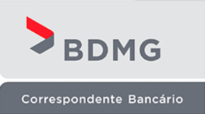 Formulário para o Preenchimento de Proposta de Financiamento BDMG Digital(Clientes com faturamento anual de até R$ 30 milhões e com, no mínimo, 6 (seis) meses de operação)Endereço do Sócio 1:Endereço do Sócio 2:Obs.: Caso a empresa tenha mais de 2 (dois) sócios, pede-se o preenchimento de nova ficha com os dados do(s) demais sócio(s).Poderão ser solicitados documentos complementares para a análise da proposta, como a comprovação do faturamento nos últimos 12 meses.Anexar o Imposto de Renda Pessoa Física do último exercício dos sócios.Em caso de recursos do Finame, anexar orçamento do(s) equipamento(s) ou veículo(s) rodoviário(s), contendo os devidos códigos FINAME.Nos termos do contrato de prestação de serviço de correspondente bancário vigente nesta data declaramos que a empresa proponente autoriza o BDMG a consultar o Sistema de Informações de Crédito - SCR, organizado pelo Banco Central do Brasil, sobre informações a seu respeito, consolidadas neste sistema; a obter da Secretaria de Estado da Fazenda informação sobre os valores dos faturamentos e sobre sua situação fiscal; e a consultar cadastros de entidades públicas (federais, estaduais e municipais) e privadas para o exame do pedido de concessão de crédito, bem como para atualização ou renovação do seu cadastro.__________________________________________Representante Legal da Empresa ProponenteCPF:PRONAMPEPrazo Total:    36 mesesCarência:  08 mesesValor Pretendido:Melhor Data para Vencimento da Prestação Mensal:     05               10               20                 25Dados da Empresa:Dados da Empresa:Dados da Empresa:Dados da Empresa:Dados da Empresa:Dados da Empresa:Dados da Empresa:Dados da Empresa:Dados da Empresa:Dados da Empresa:Dados da Empresa:Dados da Empresa:Dados da Empresa:Dados da Empresa:Dados da Empresa:Dados da Empresa:Razão Social:Razão Social:Razão Social:Razão Social:Razão Social:Razão Social:Razão Social:Razão Social:Razão Social:Razão Social:CNPJ:CNPJ:CNPJ:CNPJ:CNPJ:CNPJ:N° Empregados:N° Empregados:N° Fornecedores:(Necessário apenas para  Fat > 4,8 MM/ano)N° Fornecedores:(Necessário apenas para  Fat > 4,8 MM/ano)N° Fornecedores:(Necessário apenas para  Fat > 4,8 MM/ano)N° Fornecedores:(Necessário apenas para  Fat > 4,8 MM/ano)N° Fornecedores:(Necessário apenas para  Fat > 4,8 MM/ano)N° Fornecedores:(Necessário apenas para  Fat > 4,8 MM/ano)N° Fornecedores:(Necessário apenas para  Fat > 4,8 MM/ano)N° Médio Clientes:(Necessário apenas para  Fat > 4,8 MM/ano)N° Médio Clientes:(Necessário apenas para  Fat > 4,8 MM/ano)N° Médio Clientes:(Necessário apenas para  Fat > 4,8 MM/ano)N° Médio Clientes:(Necessário apenas para  Fat > 4,8 MM/ano)N° Médio Clientes:(Necessário apenas para  Fat > 4,8 MM/ano)N° Médio Clientes:(Necessário apenas para  Fat > 4,8 MM/ano)N° Médio Clientes:(Necessário apenas para  Fat > 4,8 MM/ano)Representante Legal:Representante Legal:Representante Legal:Representante Legal:Representante Legal:Representante Legal:Representante Legal:Representante Legal:Representante Legal:Representante Legal:CPF:CPF:CPF:CPF:CPF:CPF:Patrimônio Líquido (Necessário apenas para empresas com Fat > 4,8 milhões/ano): Patrimônio Líquido (Necessário apenas para empresas com Fat > 4,8 milhões/ano): Patrimônio Líquido (Necessário apenas para empresas com Fat > 4,8 milhões/ano): Patrimônio Líquido (Necessário apenas para empresas com Fat > 4,8 milhões/ano): Patrimônio Líquido (Necessário apenas para empresas com Fat > 4,8 milhões/ano): Patrimônio Líquido (Necessário apenas para empresas com Fat > 4,8 milhões/ano): Patrimônio Líquido (Necessário apenas para empresas com Fat > 4,8 milhões/ano): Patrimônio Líquido (Necessário apenas para empresas com Fat > 4,8 milhões/ano): Patrimônio Líquido (Necessário apenas para empresas com Fat > 4,8 milhões/ano): Patrimônio Líquido (Necessário apenas para empresas com Fat > 4,8 milhões/ano): Ano Referência:    2017        2016 Ano Referência:    2017        2016 Ano Referência:    2017        2016 Ano Referência:    2017        2016 Ano Referência:    2017        2016 Ano Referência:    2017        2016 Nome do Contato da Empresa:Nome do Contato da Empresa:Nome do Contato da Empresa:Nome do Contato da Empresa:Nome do Contato da Empresa:Nome do Contato da Empresa:Nome do Contato da Empresa:Email do Contato:Email do Contato:Email do Contato:Email do Contato:Email do Contato:Email do Contato:Email do Contato:Email do Contato:Email do Contato:Telefone de Contato:Telefone de Contato:Telefone de Contato:Telefone de Contato:Telefone de Contato:Telefone de Contato:Telefone de Contato:Celular de Contato:Celular de Contato:Celular de Contato:Celular de Contato:Celular de Contato:Celular de Contato:Celular de Contato:Celular de Contato:Celular de Contato:Endereço da Empresa:Endereço da Empresa:CEP:CEP:Logradouro:Logradouro:Logradouro:Logradouro:Logradouro:Logradouro:Logradouro:N°:Compl.Compl.Compl.Bairro:Bairro:Bairro:Município:Município:UF:UF:UF:Telefone Fixo:Telefone Fixo:Telefone Fixo:Telefone Fixo:Telefone Fixo:Telefone Celular:Telefone Celular:Telefone Celular:Telefone Celular:Telefone Celular:Telefone Celular:Conta Bancária da Empresa:Conta Bancária da Empresa:Conta Bancária da Empresa:Conta Bancária da Empresa:Conta Bancária da Empresa:Nome Banco:Nome Banco:Nome Banco:Nome Banco:Nome Banco:N° Banco:N° Banco:N° Banco:N° Banco:Agência:Agência:Conta:Conta:Conta:Conta:Dígito:Dados do Sócio 1:Dados do Sócio 1:Dados do Sócio 1:Dados do Sócio 1:Dados do Sócio 1:Dados do Sócio 1:Dados do Sócio 1:Dados do Sócio 1:Dados do Sócio 1:Dados do Sócio 1:Dados do Sócio 1:Dados do Sócio 1:Dados do Sócio 1:Dados do Sócio 1:Dados do Sócio 1:Dados do Sócio 1:Nome:Nome:Nome:Nome:Nome:Nome:Nome:Nome:Nome:Nome:CPF:CPF:CPF:CPF:CPF:CPF:Profissão:Profissão:Profissão:E-mail:E-mail:E-mail:E-mail:E-mail:E-mail:Part. Societária (%):Part. Societária (%):Part. Societária (%):Sexo:Sexo:Sexo:Sexo:Nacionalidade:Nacionalidade:Nacionalidade:Identidade:Identidade:Identidade:Identidade:Identidade:Identidade:Órgão Expedidor:Órgão Expedidor:Órgão Expedidor:Data Nascimento:Data Nascimento:Data Nascimento:Data Nascimento:Nível Escolaridade:Nível Escolaridade:Nível Escolaridade:Na Empresa desde (data):Na Empresa desde (data):Na Empresa desde (data):Na Empresa desde (data):Na Empresa desde (data):Na Empresa desde (data):Experiência no setor (anos):Experiência no setor (anos):Experiência no setor (anos):Outra Experiência (anos):Outra Experiência (anos):Outra Experiência (anos):Outra Experiência (anos):Estado Civil:Regime de Casamento:Regime de Casamento:Regime de Casamento:Regime de Casamento:Regime de Casamento:Regime de Casamento:Nome do Cônjuge:Nome do Cônjuge:Nome do Cônjuge:Nome do Cônjuge:Nome do Cônjuge:Nome do Cônjuge:Nome do Cônjuge:Nome do Cônjuge:Nome do Cônjuge:CPF:Data Nascimento:Data Nascimento:Data Nascimento:Identidade:Identidade:Identidade:Identidade:Identidade:Órgão Expedidor:Órgão Expedidor:Órgão Expedidor:Profissão:Profissão:Profissão:Profissão:CEP:CEP:Logradouro:Logradouro:Logradouro:Logradouro:N°:Compl.:Compl.:Bairro:Município:Município:UF:Telefone Fixo:Telefone Fixo:Celular:Celular:Email:Email:Email:Dados do Sócio 2:Dados do Sócio 2:Dados do Sócio 2:Dados do Sócio 2:Dados do Sócio 2:Dados do Sócio 2:Dados do Sócio 2:Dados do Sócio 2:Dados do Sócio 2:Dados do Sócio 2:Nome:Nome:Nome:Nome:Nome:Nome:Nome:CPF:CPF:CPF:Profissão:Profissão:Profissão:E-mail:E-mail:E-mail:Part. Societária (%):Part. Societária (%):Sexo:Sexo:Nacionalidade:Nacionalidade:Nacionalidade:Identidade:Identidade:Identidade:Órgão Expedidor:Órgão Expedidor:Data Nascimento:Data Nascimento:Nível Escolaridade:Nível Escolaridade:Nível Escolaridade:Na Empresa desde (data):Na Empresa desde (data):Na Empresa desde (data):Experiência no setor (anos):Experiência no setor (anos):Outra Experiência (anos):Outra Experiência (anos):Estado Civil:Estado Civil:Regime de Casamento:Regime de Casamento:Regime de Casamento:Regime de Casamento:Nome do Cônjuge:Nome do Cônjuge:Nome do Cônjuge:Nome do Cônjuge:CPF:Data Nascimento:Data Nascimento:Data Nascimento:Identidade:Identidade:Órgão Expedidor:Órgão Expedidor:Profissão:Profissão:CEP:Logradouro:Logradouro:Logradouro:N°:Compl.:Bairro:Município:UF:Telefone Fixo:Celular:Celular:Email:Email: